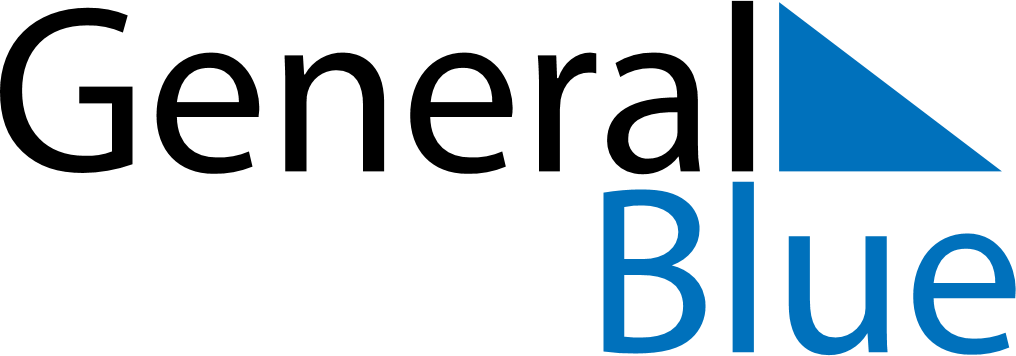 2019 - Q2Aland Islands2019 - Q2Aland Islands2019 - Q2Aland Islands2019 - Q2Aland Islands2019 - Q2Aland Islands2019 - Q2Aland Islands April 2019 April 2019 April 2019SundayMondayMondayTuesdayWednesdayThursdayFridaySaturday11234567889101112131415151617181920212222232425262728292930 May 2019 May 2019 May 2019SundayMondayMondayTuesdayWednesdayThursdayFridaySaturday123456678910111213131415161718192020212223242526272728293031 June 2019 June 2019 June 2019SundayMondayMondayTuesdayWednesdayThursdayFridaySaturday1233456789101011121314151617171819202122232424252627282930Apr 19: Good FridayApr 21: Easter SundayApr 22: Easter MondayMay 1: Labour DayMay 30: Ascension DayJun 9: Autonomy Day
Jun 9: PentecostJun 15: Midsummer DayJun 21: Midsummer Eve